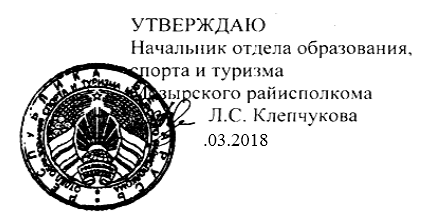 Задания I этапа областной олимпиады по английскому языку2017/2018 учебный год8 классI.Complete the sentences. Use the words in brackets				7 points1. What do you like ____ in your free time (to do/do/doing)?2.I want to ___ , but I am not very good at ____ (paint/painting).3. She is fond of ______ ( work/working) on the computer, so she would like to ______ ( join/ joining)  the web design club.4. I am not afraid of _____ . I can ____very well ( swim/swimming).5. Our dance teacher learn to  ______ in France. She is fond of ______ classical ballet ( dance/ dancing)6. I am interested in my own web site. Can you teach me to _____  it at your computer club?( make/ making) . I am interested in ______  my career.7.What does she want ___ (to learn/learn/ learning) ?II. Fill in the correct article.10 points1. Ialways pass on __ good advice. It is ___ only thing to do with it. It is never any use to oneself.2. Titanic was built in Belfast in 1912.3. … violence on … TV is … well-established fact.4.A  banker is ___ man who lends you an umbrella when ___ weather is fair, and takes it away from you when it rains.5. … cotton is grown in … Ukraine now. III. Put in the correct preposition.10 points1. School education in our country is free…. charge.2. He was afraid …. his enemies.3. My mother was born … May, 10th. So she invited us ... her birthday party.4. You can’t be tired … sightseeing in London.5. They fell … love and soon became engaged … each other.6.I have always been terribly fond  … you .7. The sweater goes well … jeans.IV.Use the correct form of the adjectives in brackets5 points1. You should listen to me …	a) more attentively b)the most attentively c)attentivlier2. She knows English… than me.	a) gooder  b)well  c)better3. I read… in the class.	a) more slowly b) most slowly c) slowliest4.She speaks English…	a)good b)well c)gooder5. My parent s  garden is  not as ….. as theirsa) biger       b) bigger    c) the biggest V.Fill must, must not, can, cannot , need not, may5 points1. The work ...have been carried out in secret for quite a long time. a. can		b. must		с. mustn’t2. You … ride a bike on the road if you’re  under 14a. can		b. may		c. mustn’t3. You …. smoke if you want to be healthy a. can		b. can not		с. mustn’t4. I … show him your reports later. I  do not know.a. need not	b. may	с. must  5. Children  … borrow books from the school library.a. must	      b. can not		с. mayVI. Choose the right form of the verb8 points1. I … you at seven o’сlock in the evening.a. shall phone	b.phone		c. am phoning2. Can you help me? I … for my book.a. is looking		b. look		c. am looking3. Linda … for the bus, when I saw her.a. waited		b. was waiting		c. will live4.People … on other planets in future.a. live 		b. lives		c. behaved5. I … English for 4 years already.a. am studying     b. will bestudyingc. havestudied	6. Do you hear  what they  … about?a)   are talking    b)talkc) am talking7.She…the letter for two hours by the time he came.a)had been writingb)is writingc)) has been writing     8. I can not hear what you … say it again.a. are saying      b. say       c. will sayVII. Read the text and do the tasks:      One summer day a group of tourists was having dinner at a hotel in a small town not far from London. When fish was served, a young tourist said for fun: “Let’s examine the fish carefully, perhaps we’ll find a diamond in it”. Everybody laughed, but an old man said quietly: “Please, don’t laugh. I’m sure you’ve heard many stories like that. But let me tell you what happened to me when I was young”.	“When I was a young man”, he began, “I worked for a big company in New York. One day I was sent to London to do some work there. I was engaged to a beautiful girl, and before I left for England, we decided that we would get married when I returned home.	I stayed in England for two months. I sent letters and postcards to the girl almost every day, but after the first two weeks I didn’t receive any answer. Nevertheless, I didn’t pay much attention to it, and before I left home I had bought a beautiful diamond ring for her.	Next day I bought a ticket for the ship to New York. I was so happy dreaming of our meeting. But on broad the ship I was brought a telegram. It was from my friend in New York, who told me that the girl had changed her mind and was going to get married to another man. I was so upset that I threw the diamond ring into the sea.	At the port I was met by my friend and he invented me to dinner. While we were sitting at the restaurant and eating fish, I suddenly felt something hard in my mouth. What do you think it was”?	“The diamond!” all the tourists cried.	“No”, the old man answered, “It was a fish bone”.VocabularyExamine- изучатьDiamond- бриллиантEngagedto-помолвленсNevertheless-темнеменееHad changed her mind-передумалаVIII. Mark the sentences as “False” or “True”                               5 points1.	When fish was served, a young lady said for fun: “Let’s examine the fish carefully”2.	“When the author of the text was young he worked for a big company in Washington D.C.3.	He stayed in England for two months.4.	Before he left home he had bought a beautiful diamond ring for his sister.5.	On board the ship he was brought a telegram. It was from his friend in New York.IX. Answer the questions using the right variant:                            7 points1.	Where were the tourists having dinner one day?A.	on board the shipB.	at the hotelC.	in a caféD.	at the port2.	What did the young man hope to find in the fish?A.	a ringB.	a diamond C.	a dollarD.	a watch3.	Where did the old man work when he was young?A.	in LondonB.	in New YorkC.	in EnglandD.	in a small town not far from London4.	How much time did he stay in England?A.	for two weeks B.	for two monthsC.	for two daysD.	for two years5.	What did he buy for the girl as a present?A.	sweetsB.	flowersC.	a diamond ringD.	a perfume6.	Who told the man that girl had changed her mind?A.	his father B.	his friendC.	her friendD.	her boyfriend7.	What did he find in his fish?A.	a fish boneB.	a diamond ringC.	a cherry stoneD.	a diamond X.	Complete the sentences:                                                              5 points1.	One summer day a group of tourists was having … at a hotel in a small town.2.	One day I was sent to… to do some work there.3.	I sent … and … to the girl almost every day.4.	I was so … that I threw the diamond ring into the sea.5.	“No”, the old man answered, “It was a … …”